Викторина-соревнование"Путешествие по сказам П. Бажова"для дошкольников 5-6 летАвторы: Гарифуллина В.В., Шелепяткина В.В. воспитатели МАДОУ № 51 Малышевского городского округа Свердловской области.Цель: Закрепление и уточнение знаний детей о сказах Павла Петровича Бажова.
Задачи: 
- развивать коммуникативные способности, познавательный интерес;
- приобщать детей к культуре и истории родного края;
- формировать навыки работы в команде, способствовать групповой сплоченности.

Материалы: иллюстрации к сказам, грамоты, сладкие призы, таблица для записи баллов.
Предварительная работа: знакомство с писателем – рассматривание портрета, краткая биография. Оформление книжной выставки «Книги П.Бажова». Знакомство со сказами– чтение сказок, рассказывание, объяснение старинных слов, просмотр мультфильмов, рассматривание иллюстраций и книг. Выставка детского рисунка «Серебряное копытце», «Огневушка-поскакушка». Изготовление эмблем, подготовить грамоты и сладкие призы.
Ход:
Ведущий: Любители ли вы, ребята. Когда вам рассказывают или читают сказки?Давайте все вместе отправимся навстречу сказке.       Звучит «Музыка сказок»Сказ заколдует, очарует,
В мир приключений позовёт,
Про Малахитницу расскажет
И с Огневушкой вас сведёт.

Расскажет, как в горах уральских
Находят камни мастера,
Как дней, ночей не отдыхая
Над ними трудится рука.

Научит сказ вас не бояться
Ни колдовства, ни волшебства.
И только тем он все ж поможет,
Кто любит добрые дела.

Кто добр, честен, благороден,
Не любит лени, лжи слова,
Кто край уральский очень любит,
И не покинет никогда.Суворова Валерия, 11 летСегодня мы проведем с вами викторину-соревнование по сказам П.Бажова.Давайте разделимся на две команды: стройся, на 1-ый, 2-ой рассчитайся.Первые номера – шаг вперед (это одна команда), у кого вторые номера – вторая команда. У каждой команды должен быть капитан, предлагаю выбрать считалкой капитанов команд (один из детей каждой команды считалкой выбирает капитана). Предлагаю капитанам выбрать название своим командам (капитаны вытягивают одну из предложенных эмблем).Итак,
1-я команда "Знайки"
2-я команда "Умники"
К соревнованиям вы готовы? … Звучит музыка «Для игры»Ведущий вносит шкатулку, в которой находятся иллюстрации к сказкам.1 задание «Назови сказку по иллюстрации»
Команды отгадывают по очереди, за каждый правильный ответ 1 балл2 задание «Найди портрет автора этих сказок – П.П.Бажова»За правильное выполнение команда получает 1 балл.3 задание «Назови сказку».
Команды по очереди отгадывают сказку по первому слову. За каждую отгадку балл.
- Серебряное (копытце)
- Огневушка (поскакушка)
- Медной горы (Хозяйка)
- Малахитовая (шкатулка)4 задание «Имена»
Команды по очереди отгадывают имена. За каждую отгадку балл.
- Как звали девочку в сказке «Серебряное копытце»? (Дарёнка)
- Как звали кошку в сказке «Серебряное копытце»? (Мурёнка)
- Как звали деда в сказке «Серебряное копытце» (Кокованя)
- Как звали мальчика из сказа «Огневушка-Поскакушка» (Федюнька)
- Как звали парня в сказке " Медной горы хозяйка " (Степан)- Как звали дочку Степана в сказке " Медной горы хозяйка " (Танюшка)5 задание «Из какой сказки слова»
За правильный ответ 1 балл, команды отвечают по очереди.
- «А сама волчком да волчком - сарафанчик пузырем» (Огневушка –поскакушка)
- «Весь балаган горит – переливается разноцветными огнями» (Серебряное копытце)
- «Девчонке любопытно стало про козла-то узнать" (Огневушка –поскакушка)
- «А одежда такая, что другой такой на свете не найдешь. Из шелкового, слышь-ко, малахиту платье» (Медной горы хозяйка).6 задание «Сложи картинки» (для капитанов)За каждую правильно сложенную картинку и верное название сказки - 1 балл.7 задание «Кто знает?» 
1 балл за неполный ответ, 2 балла за полный ответ
- Каким копытцем выбивал камни козлик? (серебряное копытце на правой передней ноге).- Что подарила Хозяйка медной горы Степану? (малахитовую шкатулку).
- Во что одета Огневушка – Поскакушка? (сарафанчик голубенький и в руке платочек, тоже голубой).
- В кого превращалась медной горы хозяйка? (в ящерицу).Ведущий: наша викторина-соревнование подошла к концу. Пора подвести итоги: считаем количество набранных баллов у команд.Сегодня каждая команда показала свои знания о сказах П.Бажова. 
 Награждение команд.(ведущий обращает внимание на Гору самоцветов (изготовленную заранее), в которой спрятаны "самоцветы" (разноцветное драже). Ведущий: пока мы проводили викторину, произошло маленькое чудо: Хозяйка медной горы за ваши старания и умения приготовила вам подарок – превратила свои драгоценные камни в сладкие разноцветные камушки.                                                                                                                                            Приложения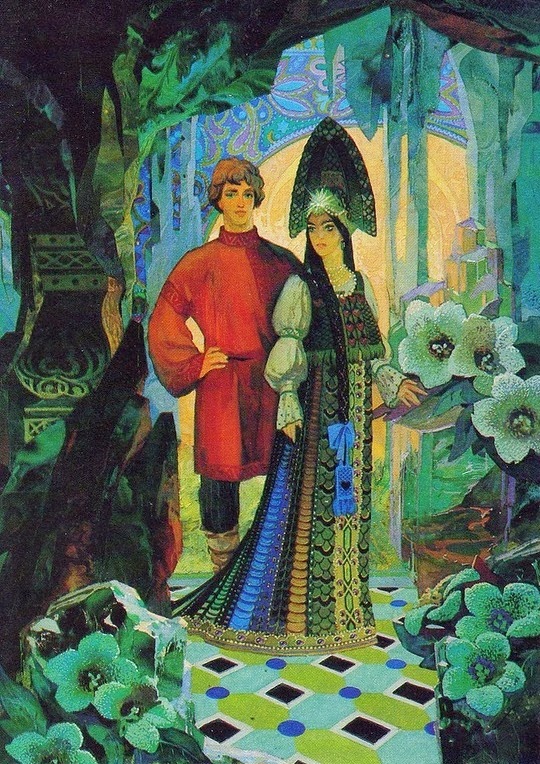 «Хозяйка медной горы»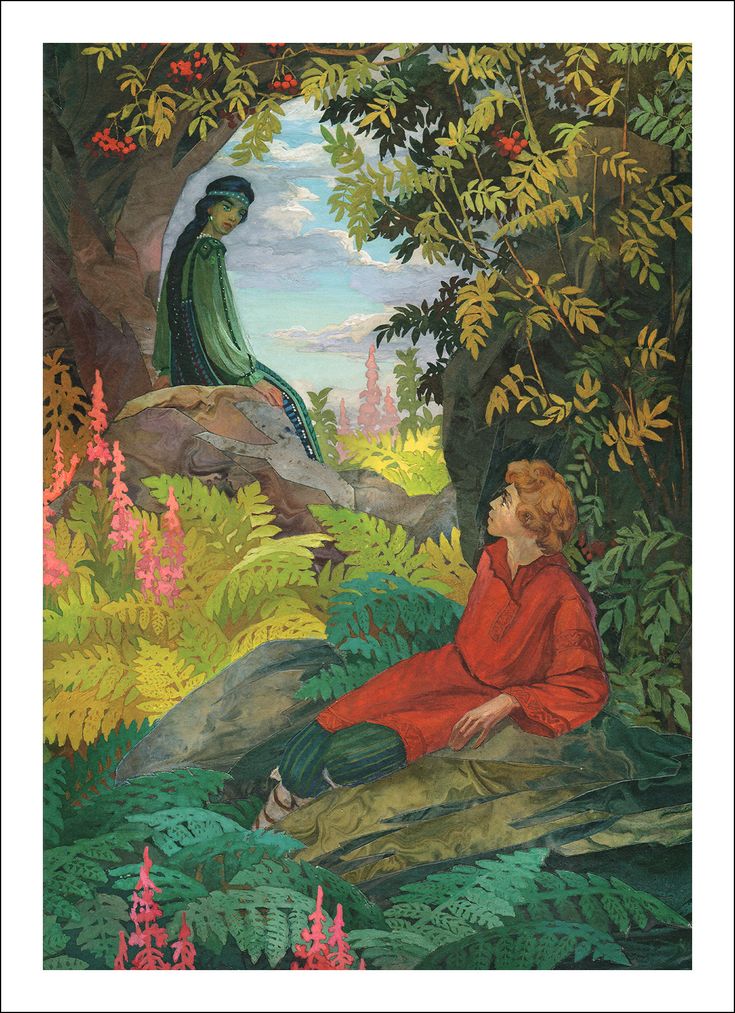 «Хозяйка медной горы»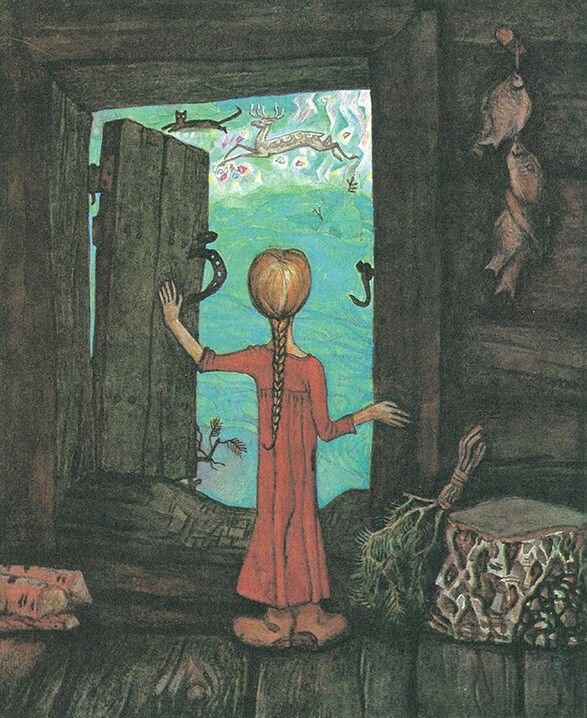 «Серебрянное копытце»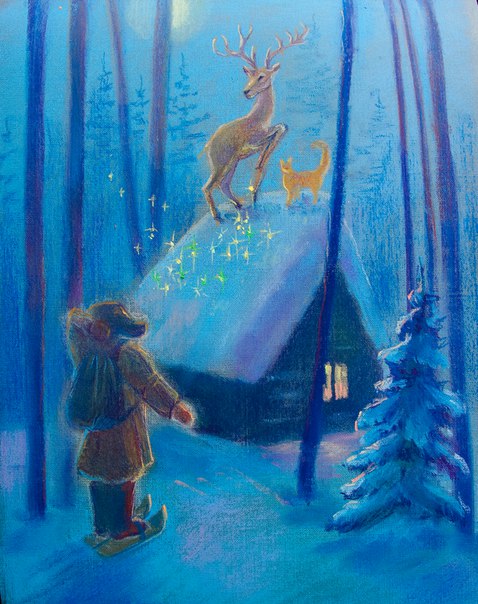 «Серебрянное копытце»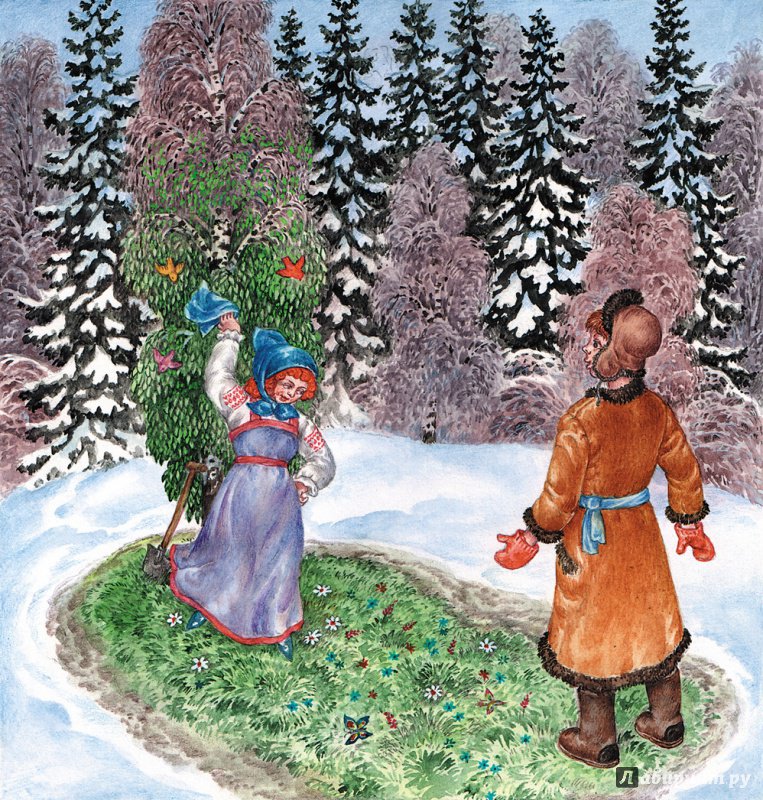 «Огневушка-поскакушка»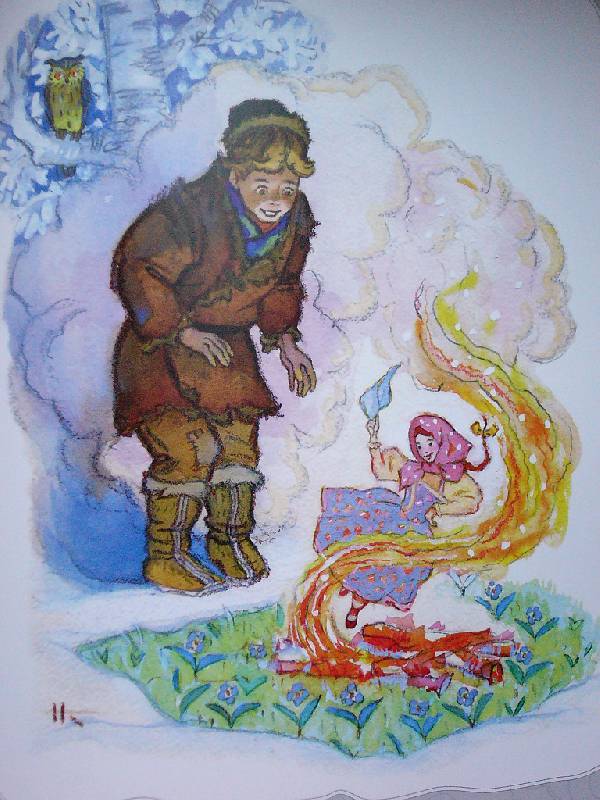 «Огневушка-поскакушка»Эмблемы команд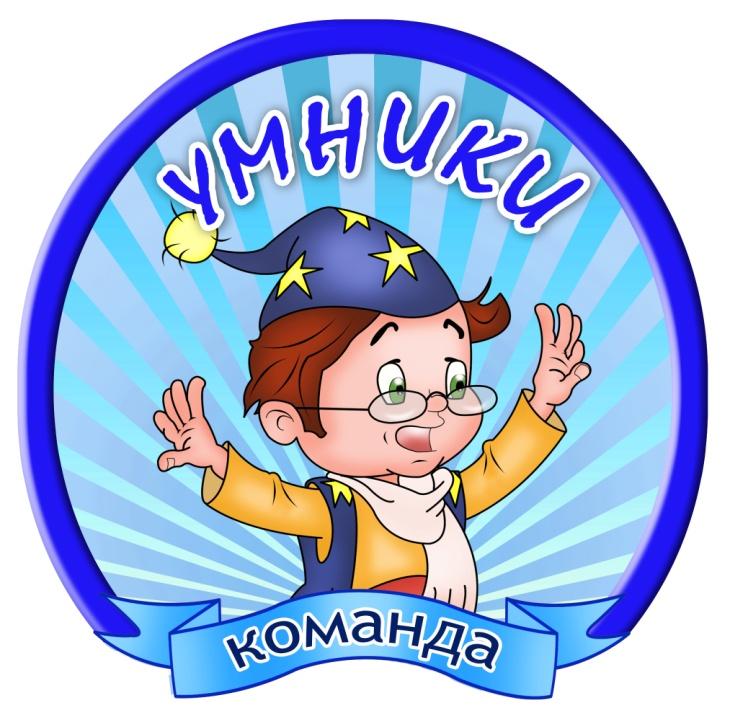 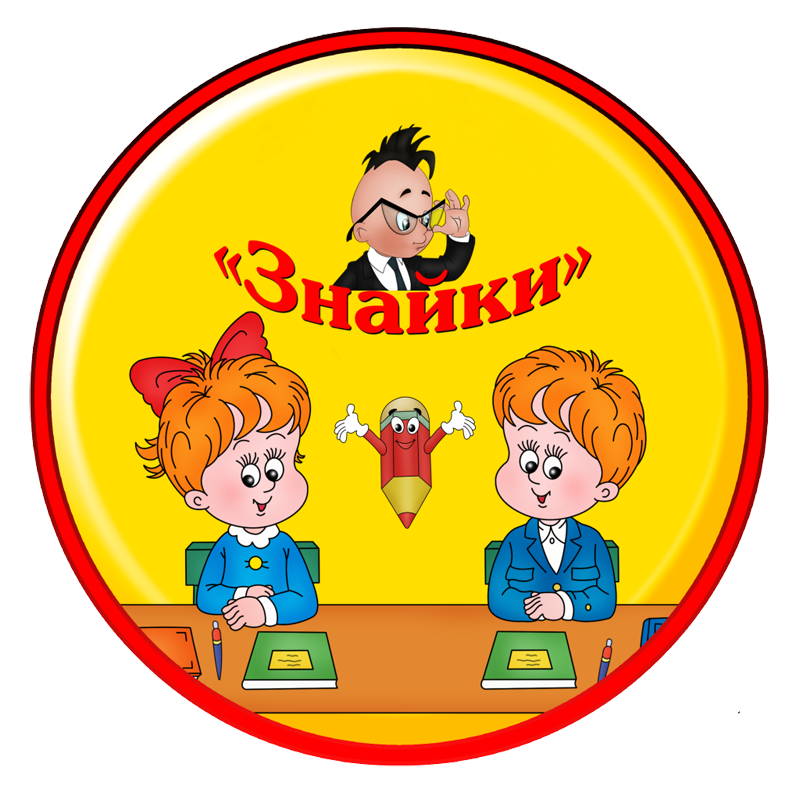 Сложи картинку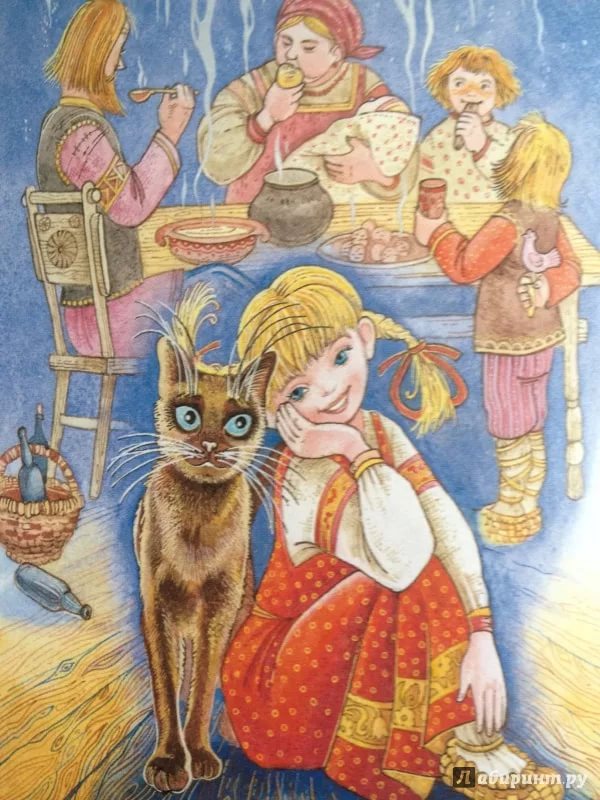 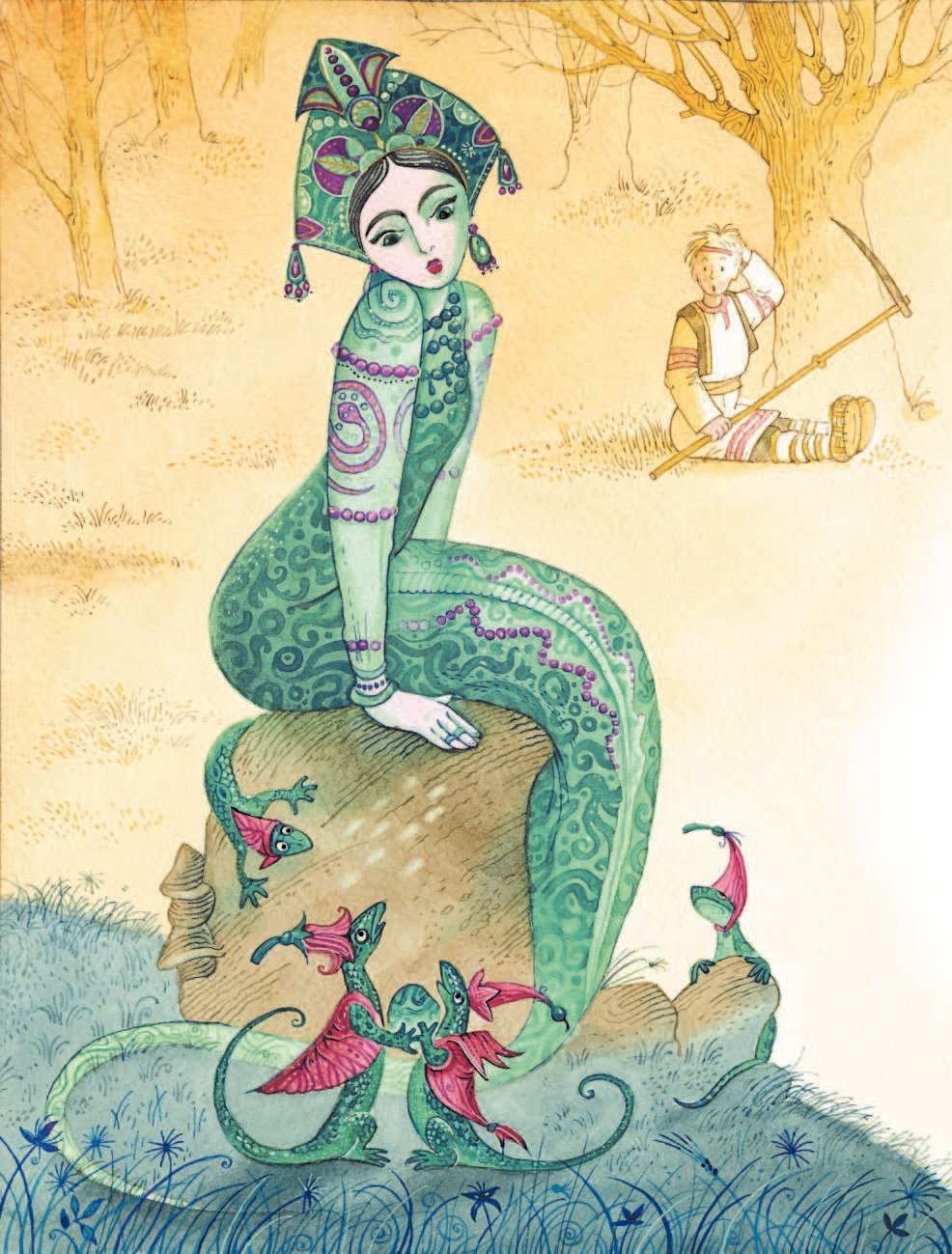 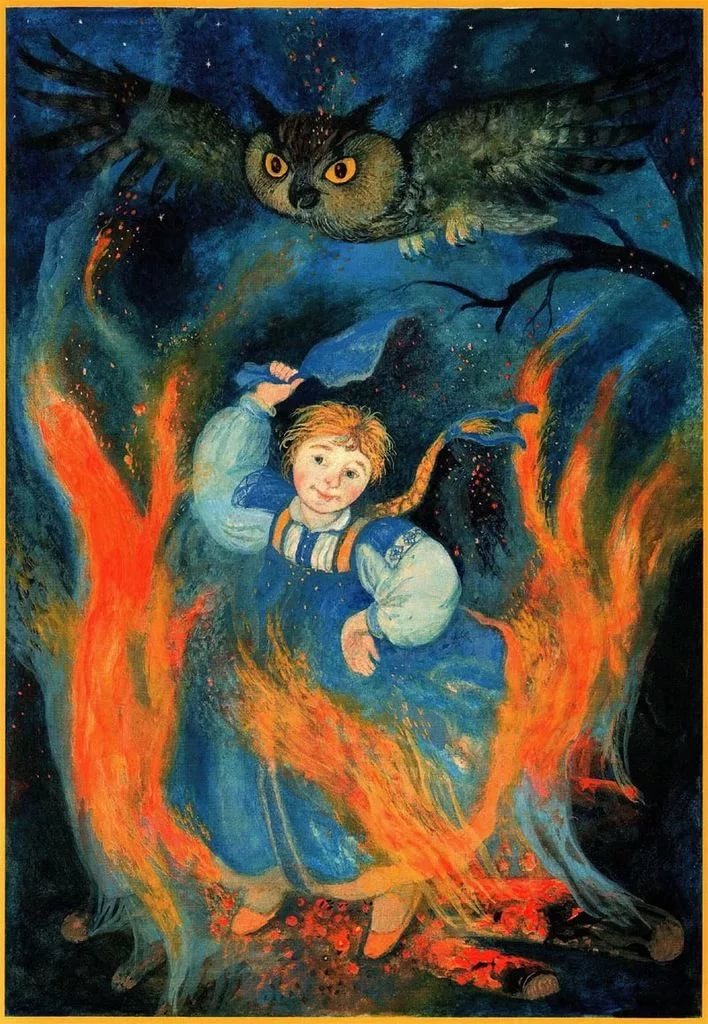 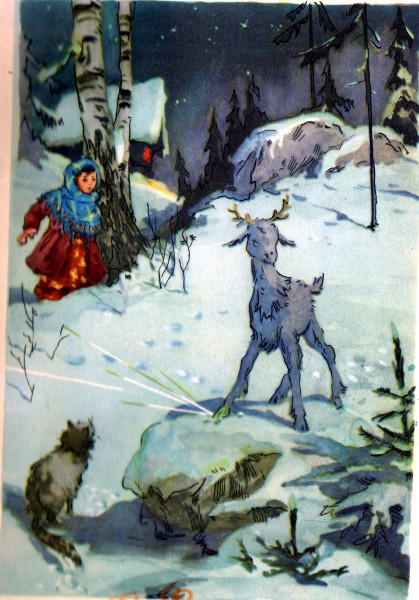 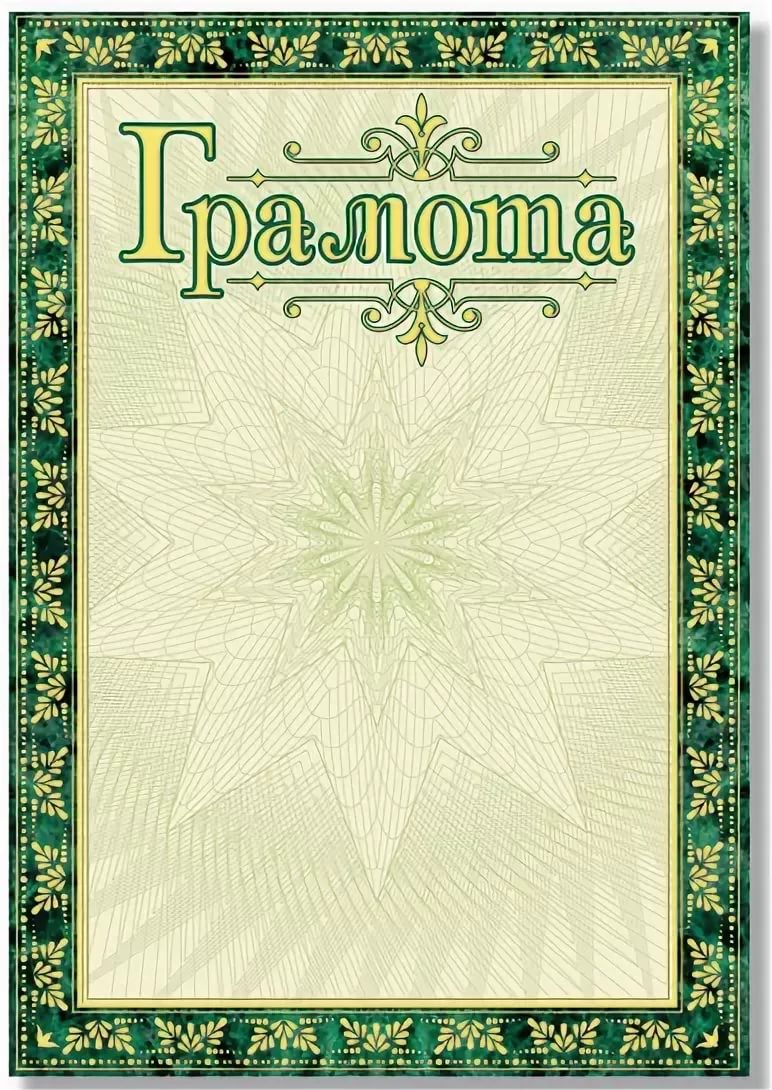 